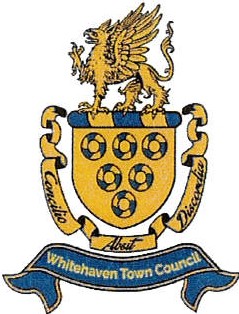 PUBLIC NOTICEWhitehaven Town CouncilNOTICE IS HEREBY GIVEN that there will be a VIRTUAL EXTRAORDINARY MEETING of WHITEHAVEN TOWN COUNCIL	onthe ZOOM PLATFORM on Tuesday 9th March 2021 at 6.00pmMembers of the public and press are welcome to join in as shown belowJoin Zoom Meeting:https://us02web.zoom.us/ j/ 8112259317 4?pwd=cDY0TjglcGdsTklwRC9zQU1GUldyUT09Meeting ID: 81122593174Passcode : 830317The Agenda can be inspected Monday to Friday between 10.00am and 4.00pm at 148 Queen Street, Whitehaven and hard copies can be sent out on request. It is also on the Council's website atwww.whit ehavent ow ncouncil.co.uk.Marlene JewellClerk and Responsible Financial Officer to Whitehaven Town Council Telephone number 01946 67366